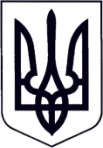 У К Р А Ї Н АР О З П О Р Я Д Ж Е Н Н ЯМукачівського міського голови 02.06.2020                                         Мукачево                                                №  106         Про призначення  Масалович О.	Керуючись п. 20 ч. 4 ст. 42 Закону України  "Про  місцеве  самоврядування в Україні", ст. ст. 10, 11, 15 Закону України «Про службу в органах місцевого самоврядування»:	ПРИЗНАЧИТИ МАСАЛОВИЧ Олену Станіславну з 03 червня 2020 року на посаду головного спеціаліста відділу архітектури та містобудування управління комунальної власності та архітектури  Мукачівської міської ради, як таку, що успішно склала іспит та пройшла за конкурсом на заміщення даної вакантної посади, з випробувальним строком два місяці, з посадовим окладом згідно штатного розпису.	  Підстава :  Заява  Масалович О. від 01.06.2020р., пропозиція конкурсної комісії на підставі протоколу від 12.03.2020р. за № 5.Міський голова				         		                               А. БАЛОГА